2017-2018 PBES School & PTA Event Dates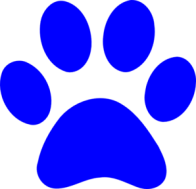 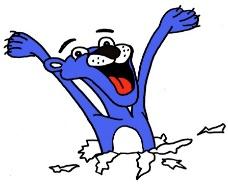 August31:	Open House 11:00 am -12:00 pm 31:	PTA Hosted Staff Appreciation Lunch 12:15 pm SeptemberMon 5:	First Day of School/First Marking Period Begins Tues 19:	  Fathers and Fitness 8:30-9:00 am Gym  Back to School Night/PTA Welcome 6:00pm APR Thurs 21:                 No School for students and teachersOctoberWed 4:	Walk to School DayFri 6:	Early Release Day for Students 1:20 pm Mon 9:	Open House 9:30-11:30 am Tues 10:	PTA Meeting 7:00 pm Media CenterThurs 19:	Fall Pictures	Thurs 26:	Curriculum Night 7:00 pm APRTues 31:  	Fall Festival 2:30-3:30 pmNovemberThurs 9:	1st Marking Period Ends	Early Release Day for Students 1:20 pm  Grading/Reporting Fri 10:	2nd Marking Period Begins	Early Release Day for Students 1:20 pm 	Parent Conferences Tues 14:	PTA Meeting 7:00 pm Media CenterFri 17	Early Release Day for Students: 1:20	Parent ConferencesWed 22:	Early Release Day for Students 1:20 pm 	Report Cards DistributedThurs 23-Fri 24:	No School Wed 29	Make up PicturesDecemberThurs 7:	PTA Gingerbread Night/Book Fair 7:00 pm-APR/GymTues 12:	PTA Meeting 7:00 pm Media CenterThurs 14:	Winter Choral Concert 7:00 pm APRMon 25- Mon Jan 1: No School – Winter BreakJanuaryTues 9:		PTA Meeting 7:00 pm Media Center Mon 15:		No School for Students and TeachersFri 19:		PTA Bingo Night 7:00 pm APR Tues 23:		Winter Instrumental Music Concert 7:00 pm GymThurs 25:	2nd Marking Period Ends		Early Release Day for all Students 1:20 pmFri 26:		No School for Students /Professional Day Mon 29:		3rd Marking Period BeginsFebruaryMon 5:		Report Cards DistributedThurs 8:		Pool a Palooza 7:00 Pool Tues 13:		PTA Meeting 7:00 pm Media Center Tues 14:		Valentine’s Day Celebration- 2:30-3:30 pmMon 19: 	No School for Students and Teachers Thurs 22:	PTA Black History Night 7:00 pm APRMarchFri 2:		Early Release Day for Students 1:20 pmThurs 8:		STEM Night 7:00 pm APR, Gym, Media CenterTues 13:		PTA Meeting 7:00 pm Media Center Thurs 15:	Spring PicturesMon 19- Fri 23:	PTA Book Fair (School Day)Thurs 22: 	PTA International Night 7:00 pm APRMon 26-Mon 2:   No School – Spring Break AprilFri 6:		PTA-Movie Night 7:00 pm APRMon 9:		3rd Marking Period Ends		Early Release Day for all Students 1:20 pmTues 10:		4th Marking Period Begins		PTA Meeting 7:00 pm Media CenterFri 13:		Author’s Tea (school day) Thurs 19:	Family Fitness Night 7:00 pm APR/Gym		5th Grade Panoramic Picture		Report Cards Distributed Wed 25:		Spring Choral Concert 7:00 pm APR Thurs 26:	Take Your Child to Work DayMayMon 7 – Fri 11:	Staff Appreciation Week Tues 8		PTA Meeting 7:00 pm Media CenterThurs 17:	PTA Talent Show - 7:00 pm APRTues 22:	 	Spring Instrumental Music Concert– 7pm- GymMon 28:		No School for Students or Teachers TBD:	TPES/PBES Basketball JuneFri 1:		Field Day Fri: 8:		Field Day (Rain Date)Mon 11:		5th Gr Promotion Ceremony/Picnic/Clap OutTues 12:		4th Marking Period Ends		Last Day of School Early Release Day- for all Students 1:20pm 	Report Cards Mailed